东北大学2022年硕士研究生招生考试考试大纲科目代码：807；  科目名称：毛泽东思想和中国特色社会主义理论体系概论一、考试性质毛泽东思想和中国特色社会主义理论体系概论是马克思主义理论专业硕士生入学考试的业务课。考试对象为参加马克思主义理论专业2022年全国硕士研究生入学考试的准考考生。二、考试形式与考试时间（一）考试形式：闭卷，笔试。（二）考试时间：180分钟。三、考查要点（一）毛泽东思想1、毛泽东思想及其历史地位2、新民主主义革命理论3、社会主义改造理论4、社会主义建设道路初步探索的理论成果（二）邓小平理论、“三个代表”重要思想、科学发展观1、邓小平理论2、“三个代表”重要思想3、科学发展观（三）习近平新时代中国特色社会主义思想1、习近平新时代中国特色社会主义思想及其历史地位2、坚持和发展中国特色社会主义的总任务3、“五位一体”总体布局4、“四个全面”战略布局5、全面推进国防和军队现代化6、中国特色大国外交7、坚持和加强党的领导8、习近平总书记系列重要讲话四、计算器使用要求本科目无需使用计算器。附件1：试题导语参考简答题（共50分，5小题，每题10分）论述题（共100分，4小题，每题25分）注：试题导语信息最终以试题命制为准附件2：参考书目信息《毛泽东思想和中国特色社会主义理论体系概论》，本书编写组，高等教育出版社，2021年最新版本。习近平总书记系列重要讲话。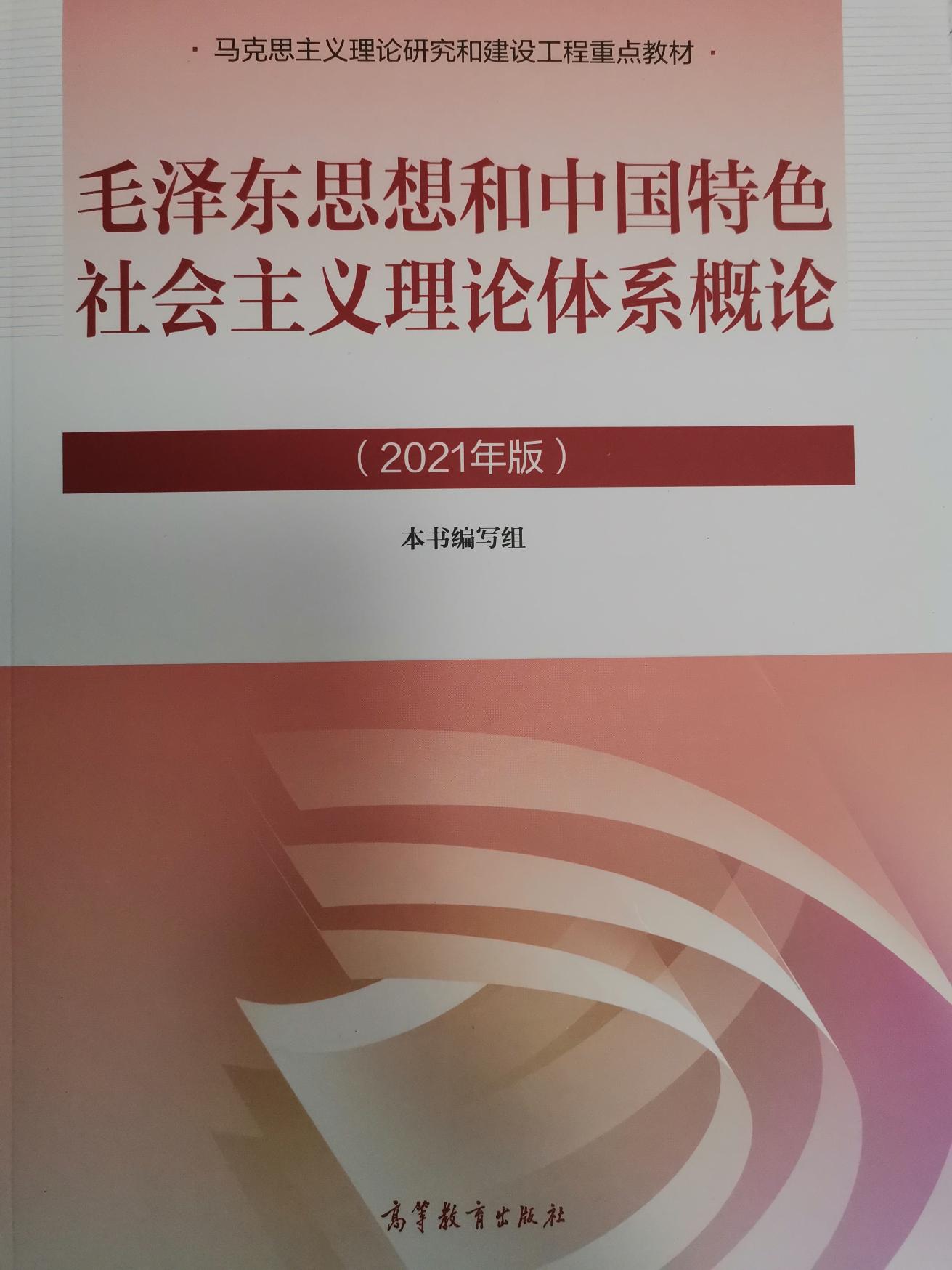 